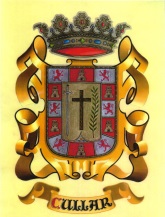 ANEXO I. SOBRE BPROPOSICIÓN ECONÓMICASUBASTA DEL ESPARTOPROPOSICIÓN PARA TOMAR PARTE EN LA EL PROCEDIMIENTO PARA LA VENTA DEL ESPARTO DEL AYUNTAMIENTO DE  CULLAR (GRANADA) «D. ___________________________________________, con domicilio a efectos de notificaciones en _______________, c/ ____________________, n.º ___, con DNI n.º ______________, en representación de la Entidad __________________________, con CIF n.º ___________, enterado del expediente para la venta de esparto del Ayuntamiento de Cúllar (Granada) , publicado anuncio y bases que la rigen en la sede electrónica del Excmo. Ayuntamiento de Cúllar ,  hago constar que conozco el Pliego que sirve de base al contrato y lo acepto íntegramente, tomando parte de la licitación haciendo la siguiente oferta: 1.-Precio por kilogramo de esparto en céntimos de euro ( tres decimales). Me comprometo a la compra del esparto puesto a disposición  por el Ayuntamiento de Cúllar por el siguiente precio (Sin IVA) : Precio: _______ euro/kg  por 200.000 kg TOTAL: ___________EUROSMe comprometo a mantener el precio ofertado durante la total duración del contrato (temporada 2019-2020 sin prórroga).-En Cúllar a ___de____________ de 2019.-EL LICITADORAL ALCALDE PRESIDENTE DEL EXCMO. AYUNTAMIENTO DE CULLAR.-